Использование нестандартного оборудования с целью профилактики и лечения плоскостопия у детей дошкольного возраста.От состояния здоровья детей в настоящее время зависит благополучие общества. Однако в последнее десятилетие во всём мире наметилась тенденция к ухудшению здоровья детского населения. Экологические проблемы, различные отрицательные бытовые факторы, химические добавки в продуктах питания, некачественная вода, гиподинамия, - лишь некоторые факторы, которые агрессивно воздействуют на здоровье дошкольников. Исходя из практических наблюдений, можно отметить снижение интереса детей к организованной двигательной деятельности: их малоподвижность, нежелание принимать участие в подвижных играх и упражнениях. 
Опираясь на мнение специалистов в области физического воспитания дошкольников утверждающих, что именно в дошкольном возрасте в результате целенаправленного педагогического воздействия формируется здоровье, создаются предпосылки для развития выносливости, скоростно-силовых качеств, происходит совершенствование деятельности основных физиологических систем организма, можно сделать вывод, что необходимо:
1.Повысить интерес детей к различным видам двигательной деятельности;
2.Увеличить объём двигательной активности детей;
3.Побуждать детей к самостоятельной двигательной деятельности;
4.Поднять эмоциональный настрой детей.
Все перечисленные задачи можно решить на физкультурных занятиях, а также в играх, эстафетах и самостоятельной двигательной деятельности детей с применением нестандартного оборудования.Предлагаемое детям в данном случае нестандартное оборудование нацелено на профилактику и лечение плоскостопия.Лечение плоскостопия – процесс трудоемкий и длительный. Эту неприятную болезнь легче предупредить, чем долгие годы от нее избавляться. Именно поэтому так актуальна профилактика плоскостопия у детей дошкольного возраста. Ну а если проблема уже возникла – необходимо незамедлительное лечение. Оно подразумевает соблюдение правил гигиены для ног, а так же выполнение комплекса упражнений для стопы.  Гимнастика при плоскостопии у детей должна стать игрой, в которую они играли бы с удовольствием. Зажимаем карандаш пальцами стопы. Выполняем поочередно, сначала одной ногой, затем – другой.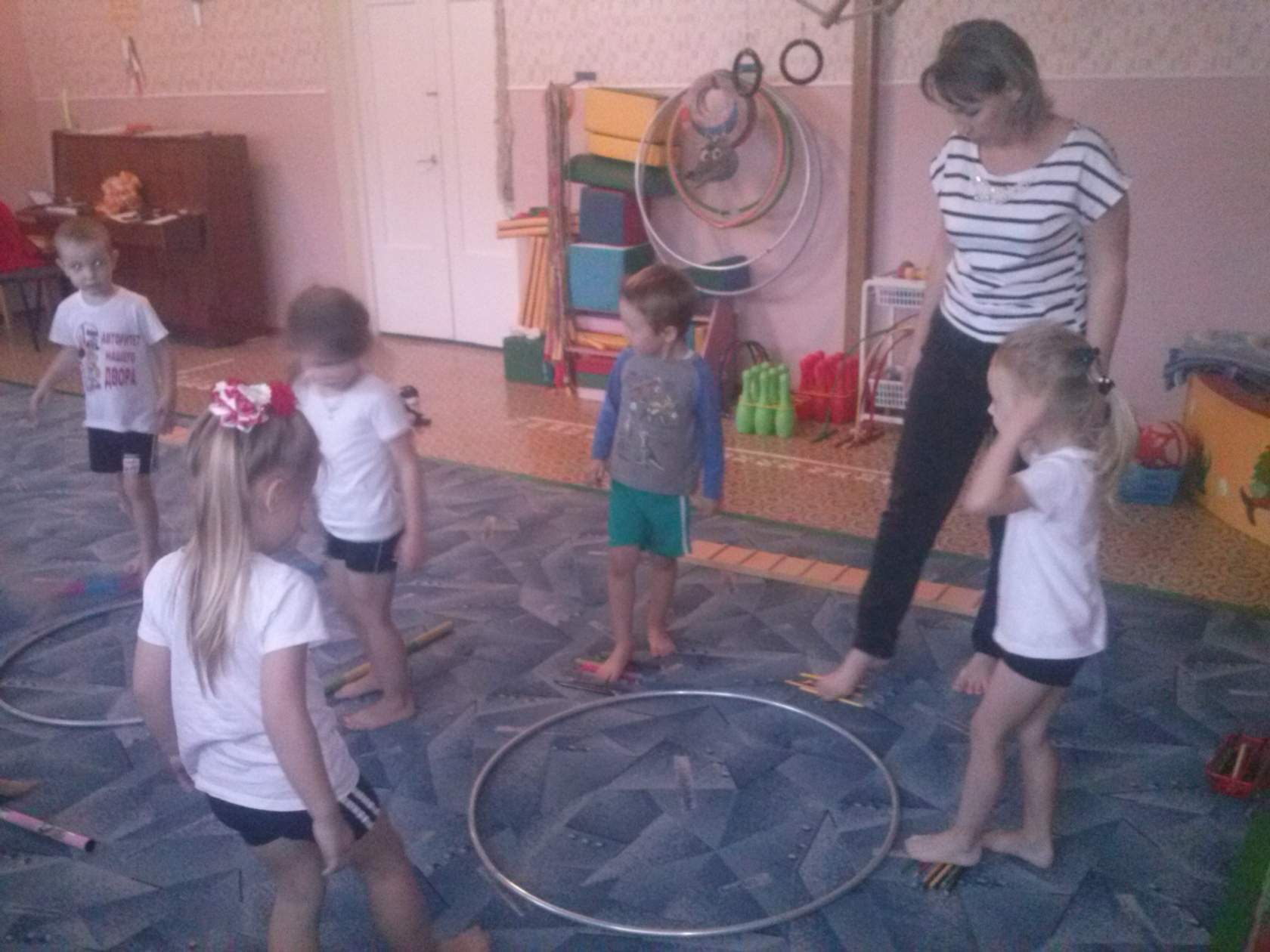 Для упражнения потребуется маленький кубик, шарик, каштан или деревянный  брусок. Обхватываем его пальцами стопы, поднимаем. Переносим влево, вправо. Кладем на место.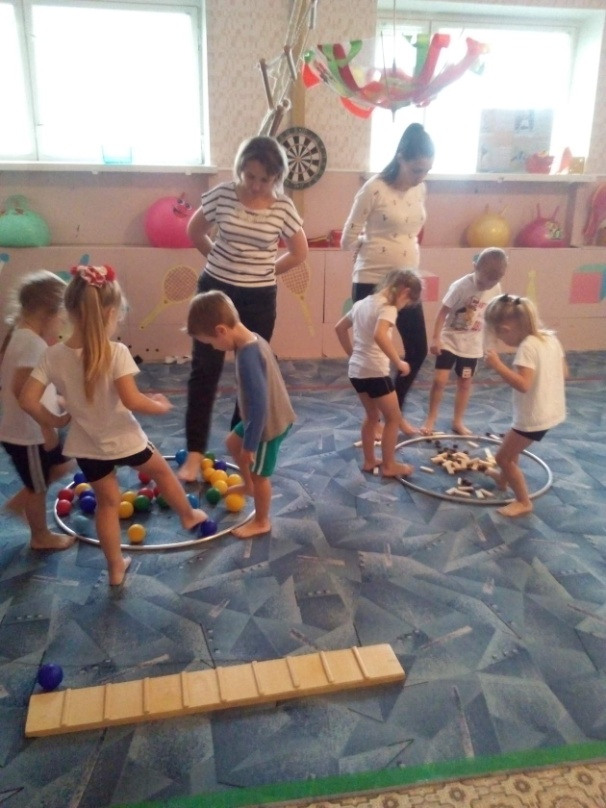 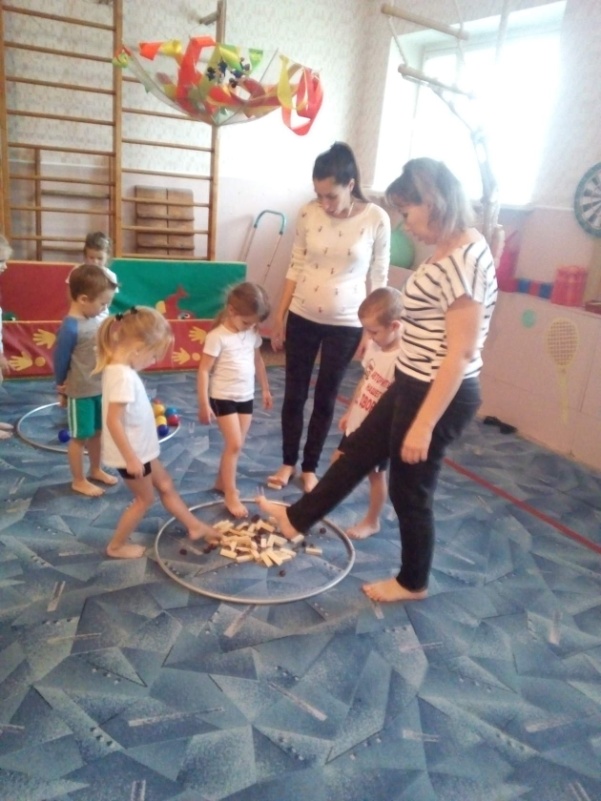 Собираем пальцами мелкие предметы.Не касаясь пола пятками, стучим носками по полу, представляя барабанщика. После этого перекатываемся с пяточек на носочки. И обратно.Стараемся зацепить пальцами ног кусок ткани или салфетку, и перетащить ее. При этом, пятки плотно прижаты к полу. Можно данный предмет передавать друг другу.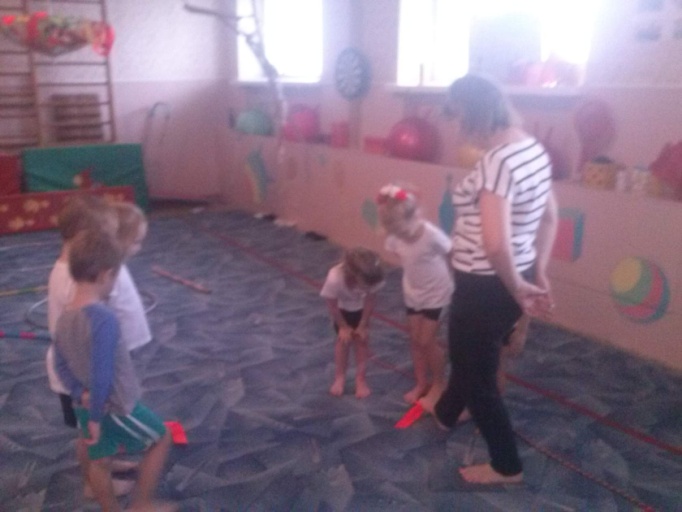 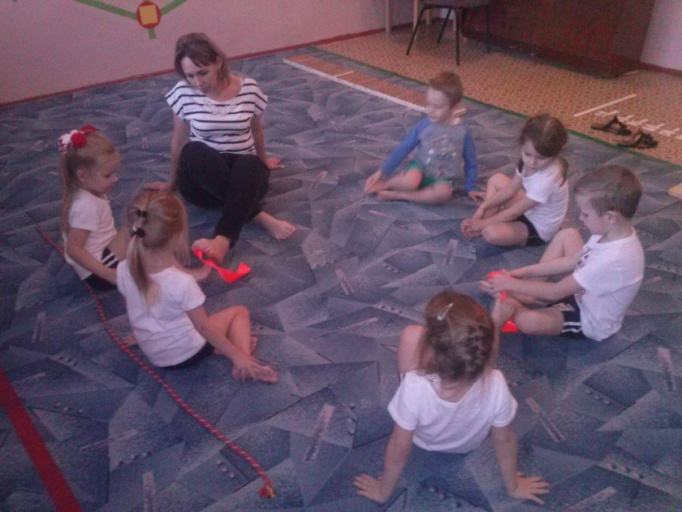 Исходное положение – стоя. Гимнастическая палка находится на полу. Ходим по ней медленным приставным шагом таким образом, что палка на средине стопы. Далее пятки на полу – носки на палке. Затем меняем: носки на полу – пятки на палке.Становимся на гимнастическую палку срединой стопы, опираясь всем телом на эту ногу. Стоим 2-3 минуты, затем меняем ноги.Очень важен масса ног. А с помощью нестандартного оборудования этот процесс значительнее интереснее, а значит и эффективнее.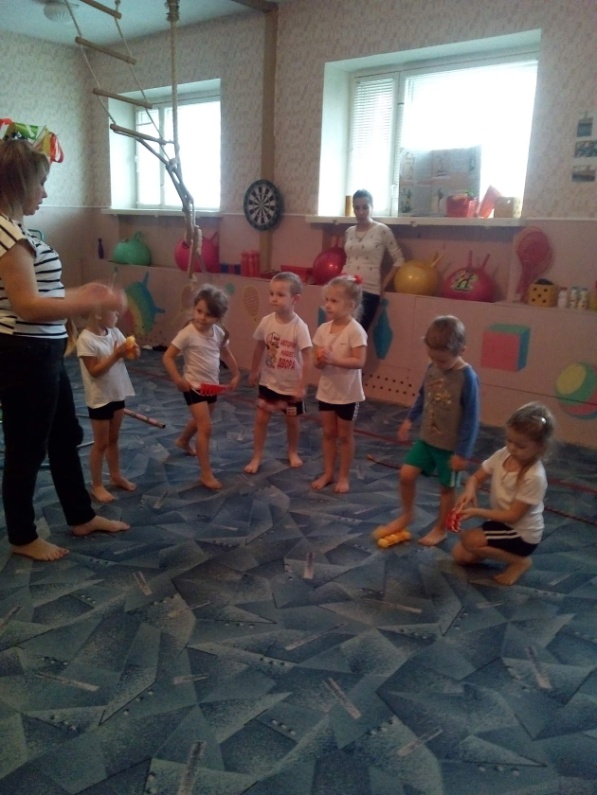 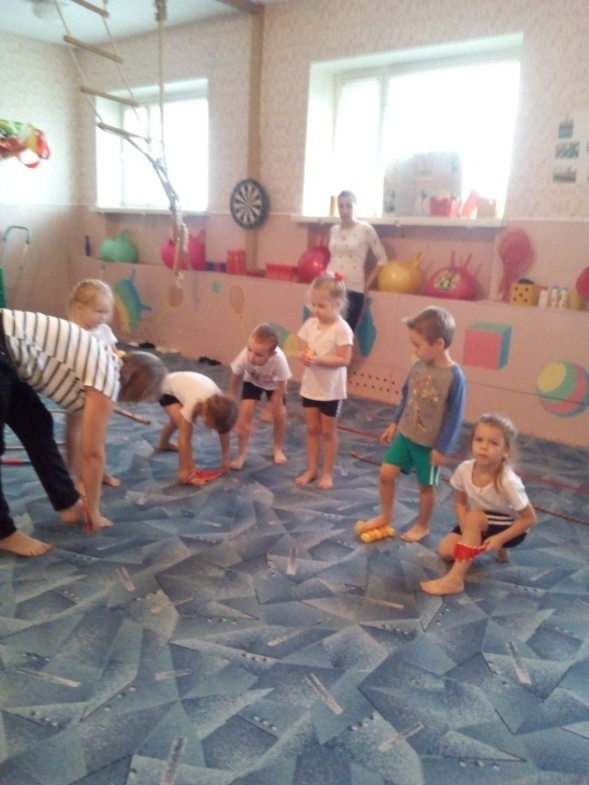 Для профилактики и лечения плоскостопия важна последовательность действий и настойчивость ребенка, воспитателей , инструктора  по ФК  и его родных. Поскольку свод стопы у детей дошкольного возраста очень интенсивно формируется, из-за чего легче влиять на его развитие и лечение (исправлять небольшие отклонения), укрепляя мышцы и связки стопы. Постараемся сделать этот процесс наиболее занятным и эффективным для малышей.